СОГЛАСОВАНО  председателя комитета поуправлению социальным комплексом _______________В.И.Пыталева                                                                                                                                            ПРЕДВАРИТЕЛЬНЫЙ  ОТЧЕТ О ВЫПОЛНЕНИИМУНИЦИПАЛЬНОГО ЗАДАНИЯЗа  2022 год Часть 1. Сведения об оказываемых муниципальных услугах Раздел 13.  Сведения о фактическом достижении показателей, характеризующих качество и (или) объем (содержание) муниципальной услуги:3.1. Сведения о фактическом достижении показателей, характеризующих качество муниципальной услуги:3.2. Сведения о фактическом достижении показателей, характеризующих объем (содержание) муниципальной услуги:Раздел 23.  Сведения о фактическом достижении показателей, характеризующих качество и (или) объем (содержание) муниципальной услуги:3.1. Сведения о фактическом достижении показателей, характеризующих качество муниципальной услуги:3.2 Сведения о фактическом достижении показателей, характеризующих объем (содержание)  муниципальной услуги:Часть 2. Сведения о выполняемых работах Раздел _____3. Сведения о фактическом достижении показателей, характеризующих качество и (или) объем (содержание) работы:3.1. Сведения о фактическом достижении показателей, характеризующих качество работы:3.2. Сведения о фактическом достижении показателей, характеризующих объем (содержание) работы:Заведующая детским садом                                            Н.В.Петрова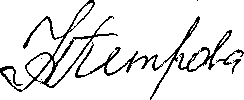 КодыНаименование муниципального учреждения Форма поОКУД0506001МБДОУ детский сад №1 «Солнышко» п. Волот__________________________________________________________________________________Дата23.11.2022Виды деятельности муниципального учреждения                                                                                      Образование дошкольное По сводному реестру___________________________________________________________________________________По ОКВЭД85.11_____________________________________________________________________________________По ОКВЭДВид муниципального учреждения  Дошкольная образовательная организация (указывается вид муниципального                                                                                                      учреждения из базового (отраслевого) перечня)По ОКВЭДПериодичность                                            год(указывается в соответствии с периодичностью представления отчета о выполнениимуниципального  задания, установленной в муниципальном задании)1. Наименование муниципальной услуги _ Реализация основных общеобразовательных программ дошкольного образования _____________________________________________________________________________Уникальный номер по базовому (отраслевому) перечнюБВ242. Категории потребителей муниципальной услуги __ физические лица в возрасте   до 8 лет   Уникальный номер по базовому (отраслевому) перечнюБВ24_____________________________________________________________________________Уникальный номер по базовому (отраслевому) перечнюБВ24_____________________________________________________________________________Уникальный номер по базовому (отраслевому) перечнюБВ24Уникаль-ный номер реестровой записиПоказатель, характеризующий содержание муниципальной услугиПоказатель, характеризующий содержание муниципальной услугиПоказатель, характеризующий содержание муниципальной услугиПоказатель, характеризующий условия (формы) оказания муниципальной услугиПоказатель, характеризующий условия (формы) оказания муниципальной услугиПоказатель качества муниципальной услугиПоказатель качества муниципальной услугиПоказатель качества муниципальной услугиПоказатель качества муниципальной услугиПоказатель качества муниципальной услугиПоказатель качества муниципальной услугиПоказатель качества муниципальной услугиПоказатель качества муниципальной услугиУникаль-ный номер реестровой записиПоказатель, характеризующий содержание муниципальной услугиПоказатель, характеризующий содержание муниципальной услугиПоказатель, характеризующий содержание муниципальной услугиПоказатель, характеризующий условия (формы) оказания муниципальной услугиПоказатель, характеризующий условия (формы) оказания муниципальной услугинаименование показателяединица измерения по ОКЕИединица измерения по ОКЕИутверждено в государ-ственном задании на годисполне-но на отчетную датудопус-тимое (возможное) откло-нениеоткло-нение, превы-шаю-щеедопус-тимое (возож-ное) значе-ниепричи-наоткло-ненияУникаль-ный номер реестровой записиВиды образовательных программКатегория потребителейВозраст обучающихсяФормы образования и формы реализации образовательных программПериод пребываниянаименование показателянаи-мено-ваниекодутверждено в государ-ственном задании на годисполне-но на отчетную датудопус-тимое (возможное) откло-нениеоткло-нение, превы-шаю-щеедопус-тимое (возож-ное) значе-ниепричи-наоткло-нения1234567891011121314801011О.99.0.БВ24ДМ62000Не указаноНе указаноОт 1 года до 3 летОчнаягруппа полного дняСохранность контингента обучающихсяпроцент-1001005--801011О.99.0.БВ24ДМ62000Не указаноНе указаноОт 1 года до 3 летОчнаягруппа полного дняУдовлетворённость родителей качеством  предоставленной услугипроцент-95965--Доля педагогов, получивших в установленном порядке первую, высшую квалификационные категории и подтверждение соответствия занимаемой должности, в общей численности педагоговпроцент-1001005--Наличие у педагогических работников высшего или среднего профессионального образованияпроцент-1001005--Доля руководителей дошкольных образовательных учреждений, имеющих квалификацию в области управленияпроцент-1001005--Соблюдение мер безопасного пребывания учащихся и воспитанников в учреждениипроцент-1001005--801011О.99.0.БВ24ДН82000Не указаноНе указаноОт 3 лет до 8 летОчнаягруппа полного дняСохранность контингента обучающихсяпроцент-1001005--Удовлетворённость родителей качеством  предоставленной услугипроцент-95965--Доля педагогов, получивших в установленном порядке первую, высшую квалификационные категории и подтверждение соответствия занимаемой должности, в общей численности педагоговпроцент-1001005--Наличие у педагогических работников высшего или среднего профессионального образованияпроцент-1001005--Доля руководителей дошкольных образовательных учреждений, имеющих квалификацию в области управленияпроцент-1001005--Соблюдение мер безопасного пребывания учащихся и воспитанников в учреждениипроцент-1001005--801011О.99.0.БВ24АВ42000адаптированная образовательная программаобучающиеся с ограниченными возможностями здоровья (ОВЗ)От 3 лет до 8 летОчная группа полного дняСохранность контингента обучающихсяпроцент-1001005--Удовлетворённость родителей качеством  предоставленной услугипроцент-95965--Доля педагогов, получивших в установленном порядке первую, высшую квалификационные категории и подтверждение соответствия занимаемой должности, в общей численности педагоговпроцент-1001005--Наличие у педагогических работников высшего или среднего профессионального образованияпроцент-1001005--Доля руководителей дошкольных образовательных учреждений, имеющих квалификацию в области управленияпроцент-1001005--Соблюдение мер безопасного пребывания учащихся и воспитанников в учреждениипроцент-1001005--Уникаль-ный номер реестро-вой записиПоказатель, характеризующий содержание муниципальной услугиПоказатель, характеризующий содержание муниципальной услугиПоказатель, характеризующий содержание муниципальной услугиПоказатель, характеризующий условия (формы)оказания муниципальной услугиПоказатель, характеризующий условия (формы)оказания муниципальной услугиПоказатель объема муниципальной услугиПоказатель объема муниципальной услугиПоказатель объема муниципальной услугиПоказатель объема муниципальной услугиПоказатель объема муниципальной услугиПоказатель объема муниципальной услугиПоказатель объема муниципальной услугиПоказатель объема муниципальной услугиСред-ний размер платы (цена, тариф)Уникаль-ный номер реестро-вой записиПоказатель, характеризующий содержание муниципальной услугиПоказатель, характеризующий содержание муниципальной услугиПоказатель, характеризующий содержание муниципальной услугиПоказатель, характеризующий условия (формы)оказания муниципальной услугиПоказатель, характеризующий условия (формы)оказания муниципальной услугинаиме-нова-ниепоказа-теляединица измерения по ОКЕИединица измерения по ОКЕИутверж-дено вмуниципальном задании на годисполнено на отчет-ную датудопус-тимое (возможное) откло-нениеоткло-нение, превы-шаю-щеедопус-тимое (возможное) значе-ниепри-чинаоткло-ненияСред-ний размер платы (цена, тариф)Уникаль-ный номер реестро-вой записиВиды образовательных программКатегория потребителейВозраст обучающихсяФормы образования и формы реализации образовательных программПериод пребываниянаиме-нова-ниепоказа-телянаиме-нованиекодутверж-дено вмуниципальном задании на годисполнено на отчет-ную датудопус-тимое (возможное) откло-нениеоткло-нение, превы-шаю-щеедопус-тимое (возможное) значе-ниепри-чинаоткло-ненияСред-ний размер платы (цена, тариф)123456789101112131415801011О.99.0.БВ24ДМ62000Не указаноНе указаноОт 1 года до 3 летОчнаягруппа полного дняЧисло обучающихся  Человек79215205%28,3  Поступило больше детей 3 года и старше-801011О.99.0.БВ24ДМ62000Не указаноНе указаноОт 1 года до 3 летОчнаягруппа полного дняЧисло человеко-дней обученияЧеловеко-день540217537975% 69,6 Хорошая посещаемость-801011О.99.0.БВ24ДН82000Не указаноНе указаноОт 3 лет до 8 летОчнаягруппа полного дняЧисло обучающихся  Человек79271645%-5Поступило больше детей 3 года и старше-3,55801011О.99.0.БВ24ДН82000Не указаноНе указаноОт 3 лет до 8 летОчнаягруппа полного дняЧисло человеко-дней обученияЧеловеко-день54010295122235%13,7Хорошая посещаемость514,75801011О.99.0.БВ24АВ42000адаптированная образовательная программаобучающиеся с ограниченными возможностями здоровья (ОВЗ)От 3 лет до 8 летОчнаягруппа полного дня)Число обучающихся  Человек79214145%801011О.99.0.БВ24АВ42000адаптированная образовательная программаобучающиеся с ограниченными возможностями здоровья (ОВЗ)От 3 лет до 8 летОчнаягруппа полного дня)Число человеко-дней обученияЧеловеко-день540203023865%12,5Хорошая посещаемостьЧисло человеко-дней обученияЧеловеко-день540203023865%12,5Хорошая посещаемость1. Наименование муниципальной услуги _ Присмотр и уход _____________________________________________________________________________Уникальный номер по базовому (отраслевому) перечнюБВ192. Категории потребителей муниципальной услуги __ физические лица Уникальный номер по базовому (отраслевому) перечнюБВ19_____________________________________________________________________________Уникальный номер по базовому (отраслевому) перечнюБВ19_____________________________________________________________________________Уникальный номер по базовому (отраслевому) перечнюБВ19Уникаль-ный номер реестровой записиПоказатель, характеризующий содержание муниципальной услугиПоказатель, характеризующий содержание муниципальной услугиПоказатель, характеризующий содержание муниципальной услугиПоказатель, характеризующий условия (формы) оказания муниципальной услугиПоказатель, характеризующий условия (формы) оказания муниципальной услугиПоказатель качества муниципальной услугиПоказатель качества муниципальной услугиПоказатель качества муниципальной услугиПоказатель качества муниципальной услугиПоказатель качества муниципальной услугиПоказатель качества муниципальной услугиПоказатель качества муниципальной услугиПоказатель качества муниципальной услугиУникаль-ный номер реестровой записиПоказатель, характеризующий содержание муниципальной услугиПоказатель, характеризующий содержание муниципальной услугиПоказатель, характеризующий содержание муниципальной услугиПоказатель, характеризующий условия (формы) оказания муниципальной услугиПоказатель, характеризующий условия (формы) оказания муниципальной услугинаименование показателяединица измерения по ОКЕИединица измерения по ОКЕИутвержде-но в государ-ственном задании на годисполне-но на отчетную датудопус-тимое (возможное) откло-нениеоткло-нение, превы-шаю-щеедопус-тимое (возож-ное) значе-ниепричи-наоткло-ненияУникаль-ный номер реестровой записиКатегория потребителейВозраст обучающихсяПериод пребываниянаименование показателянаи-мено-ваниекодутвержде-но в государ-ственном задании на годисполне-но на отчетную датудопус-тимое (возможное) откло-нениеоткло-нение, превы-шаю-щеедопус-тимое (возож-ное) значе-ниепричи-наоткло-нения1234567891011121314853211О.99.0.БВ19АБ07000Дети-сироты и дети, оставшиеся без попечения родителей Не указано-Не указано---------853211О.99.0.БВ19АБ07000Дети-сироты и дети, оставшиеся без попечения родителей Не указано-Не указано---------Уникаль-ный номер реестровой записиПоказатель, характеризующий содержание муниципальной услугиПоказатель, характеризующий содержание муниципальной услугиПоказатель, характеризующий содержание муниципальной услугиПоказатель, характеризующий условия (формы) оказания муниципальной услугиПоказатель, характеризующий условия (формы) оказания муниципальной услугиПоказатель, характеризующий объем (содержание) муниципальной услугиПоказатель, характеризующий объем (содержание) муниципальной услугиПоказатель, характеризующий объем (содержание) муниципальной услугиПоказатель, характеризующий объем (содержание) муниципальной услугиПоказатель, характеризующий объем (содержание) муниципальной услугиПоказатель, характеризующий объем (содержание) муниципальной услугиПоказатель, характеризующий объем (содержание) муниципальной услугиПоказатель, характеризующий объем (содержание) муниципальной услугиУникаль-ный номер реестровой записиПоказатель, характеризующий содержание муниципальной услугиПоказатель, характеризующий содержание муниципальной услугиПоказатель, характеризующий содержание муниципальной услугиПоказатель, характеризующий условия (формы) оказания муниципальной услугиПоказатель, характеризующий условия (формы) оказания муниципальной услугинаименование показателяединица измерения по ОКЕИединица измерения по ОКЕИутверждено в муниципальном задании на годисполне-но на отчетную датудопус-тимое (возможное) откло-нениеоткло-нение, превы-шаю-щеедопус-тимое (возож-ное) значе-ниепричи-наоткло-ненияУникаль-ный номер реестровой записиКатегория потребителейВозраст обучающихся_3_____(наиме-нование показа-теля)Период пребывания_2_____(наиме-нование показа-теля)наименование показателянаи-мено-ваниекодутверждено в муниципальном задании на годисполне-но на отчетную датудопус-тимое (возможное) откло-нениеоткло-нение, превы-шаю-щеедопус-тимое (возож-ное) значе-ниепричи-наоткло-нения1234567891011121314853211О.99.0.БВ19АБ07000Дети-сироты и дети, оставшиеся без попечения родителей Не указано-Не указано-Число человеко-дней пребыванияЧеловеко-день5405808245%37Хорошая посещаемость853211О.99.0.БВ19АБ07000Дети-сироты и дети, оставшиеся без попечения родителей Не указано-Не указано-Число человеко-часов пребыванияЧеловеко-час539580082405%37Хорошая посещаемостьЧисло детейЧеловек792435%-20Выбыл 1. Наименование работы _____________________________________________________________________________________________________________________________________Уникальный номер по базовому (отраслевому) перечню2. Категории потребителей работы _______________________________________________ Уникальный номер по базовому (отраслевому) перечню_____________________________________________________________________________Уникальный номер по базовому (отраслевому) перечнюУникаль-ныйномер реестровой записиПоказатель, характеризующий содержание работыПоказатель, характеризующий содержание работыПоказатель, характеризующий содержание работыПоказатель, характеризующий условия (формы) выполнения работыПоказатель, характеризующий условия (формы) выполнения работыПоказатель качества работыПоказатель качества работыПоказатель качества работыПоказатель качества работыПоказатель качества работыПоказатель качества работыПоказатель качества работыПоказатель качества работыУникаль-ныйномер реестровой записиПоказатель, характеризующий содержание работыПоказатель, характеризующий содержание работыПоказатель, характеризующий содержание работыПоказатель, характеризующий условия (формы) выполнения работыПоказатель, характеризующий условия (формы) выполнения работынаиме-нование показа-теляединица измерения по ОКЕИединица измерения по ОКЕИутверж-дено в государст-венном задании на годиспол-нено наотчетную датудопус-тимое (возможное) откло-нениеоткло-нение, превы-шающеедопус-тимое (возможное) значе-ниепричина откло-ненияУникаль-ныйномер реестровой записи_______(наиме-нование показа-теля)_______(наиме-нование показа-теля)_______(наиме-нование показа-теля)_______(наиме-нование показа-теля)_______(наиме-нование показа-теля)наиме-нование показа-телянаиме-нованиекодутверж-дено в государст-венном задании на годиспол-нено наотчетную датудопус-тимое (возможное) откло-нениеоткло-нение, превы-шающеедопус-тимое (возможное) значе-ниепричина откло-нения1234567891011121314Уникаль-ныйномер реестро-вой записиПоказатель, характеризующий содержание работыПоказатель, характеризующий содержание работыПоказатель, характеризующий содержание работыПоказатель, характеризующий условия (формы) выполнения работыПоказатель, характеризующий условия (формы) выполнения работыПоказатель объема работыПоказатель объема работыПоказатель объема работыПоказатель объема работыПоказатель объема работыПоказатель объема работыПоказатель объема работыПоказатель объема работыУникаль-ныйномер реестро-вой записиПоказатель, характеризующий содержание работыПоказатель, характеризующий содержание работыПоказатель, характеризующий содержание работыПоказатель, характеризующий условия (формы) выполнения работыПоказатель, характеризующий условия (формы) выполнения работынаиме-нование показателяединица измерения по ОКЕИединица измерения по ОКЕИутверж-дено в государст-венном задании на годиспол-нено наотчетную датудопус-тимое (возможное) откло-нениеоткло-нение, превы-шающеедопус-тимое (возможное) значе-ниепричина откло-ненияУникаль-ныйномер реестро-вой записи_______(наиме-нование показа-теля)_______(наиме-нование показа-теля)_______(наиме-нование показа-теля)_______(наиме-нование показа-теля)_______(наиме-нование показа-теля)наиме-нование показателянаиме-нованиекодутверж-дено в государст-венном задании на годиспол-нено наотчетную датудопус-тимое (возможное) откло-нениеоткло-нение, превы-шающеедопус-тимое (возможное) значе-ниепричина откло-нения1234567891011121314